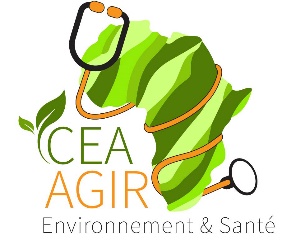 Centre d’Excellence Africain  (CEA-AGIR)"AGIR pour la santé et l'environnement"Appel à projets de rechercheFormulaire de soumission Formulaire de soumission Informations générales sur le projetInformations sur le porteur du projet/investigateur principalInformations personnellesInformation sur l’Institution de recherche du porteur du projetInformations sur le profil scientifique du porteur de projetRésumé des thématiques de recherche du porteur (200 mots max.)Liste des 10 publications scientifiques les plus pertinentes Les collaborateursRecopier ce tableau autant de fois qu’il y a de collaborateurInformations sur le profil scientifique des membres de l’équipeRésumé des thématiques de recherche (200 mots max)Liste des productions scientifiques (article (s), brevet (s), etc.)Contribution de chaque membre de l’équipe au projet de recherche Informations détaillées sur le projetContexte et problématique (500 mots max.)  Cohérence du projet avec les objectifs du CEA-AGIR et de l’appel (300 mots max.)Objectifs du projetObjectif généralObjectifs spécifiquesRésultats attendus par objectif spécifique (500 mots)Méthodologie Activités détaillées du projet (2000 mots max.)Planning des activités du projetGouvernance et valorisation Gouvernance du projet (150 mots max.)Perspectives de valorisation des résultats (200 mots max.)Impact et durabilité du projet (300 mots max.)Budget Budget détailléLe financement est principalement destiné à l’achat de l’outillage scientifique de base : équipement, fournitures, documentation et coût du travail de terrain ainsi que le cout de valorisation/diffusion des résultats. Tout matériel acquis dans le cadre du financement, reste propriété de l’institution d’origine du candidatPas d’achat d’ordinateur portablePas de salaires pour les investigateursLes achats feront l’objet d’un appel lancé par le service de passation de marchés du CEA AGIRNote au budget et sources additionnelles de financementConsidérations éthiques :Références Les productions scientifiques (articles, outils, etc.) à exploiter pour la conduite du projetREPUBLIQUE DU SENEGAL		--------------------------MINISTERE DE L’ENSEIGNEMENT SUPERIEURDE LA RECHERCHE ET DE L’INNOVATION		--------------------------UNIVERSITE CHEIKH ANTA DIOP DE DAKAR-------------------------Titre du projet de recherche :      Ajouter l’acronyme du titre du projet….. Titre du projet de recherche :      Ajouter l’acronyme du titre du projet….. Domaines de recherche (une ou plusieurs case(s) à cocher par projet de recherche) : Transition et nouveaux défis de santé Qualité de l’air et santé humaine Ressources, qualité de l’eau et santé humaine Restauration des milieux dégradés pour le bien-être et la santéDomaines de recherche (une ou plusieurs case(s) à cocher par projet de recherche) : Transition et nouveaux défis de santé Qualité de l’air et santé humaine Ressources, qualité de l’eau et santé humaine Restauration des milieux dégradés pour le bien-être et la santéType de recherche : Recherche appliquée Recherche action Recherche fondamentaleType de recherche : Recherche appliquée Recherche action Recherche fondamentaleRésumé du projet de recherche (maximum 300 mots) : Résumé du projet de recherche (maximum 300 mots) : Mots-clés (Maximum 5) :      Mots-clés (Maximum 5) :      Durée du projet :      Budget (FCFA) :      Titre : Titre : Titre : Titre : Sexe :   Prénom(s):      Nom :      Nom :      Nom :      Nom :      Date de naissance (Jour/Mois/Année) :      Date de naissance (Jour/Mois/Année) :      Date de naissance (Jour/Mois/Année) :      Date de naissance (Jour/Mois/Année) :      Date de naissance (Jour/Mois/Année) :      Lieu de naissance (Ville/Pays) :      Lieu de naissance (Ville/Pays) :      Lieu de naissance (Ville/Pays) :      Nationalité :      Nationalité :      Diplôme (le plus élevé) :      Diplôme (le plus élevé) :      Diplôme (le plus élevé) :      Diplôme (le plus élevé) :      Diplôme (le plus élevé) :      Spécialité :      Spécialité :      Spécialité :      Spécialité :      Spécialité :      Statut professionnel :      Statut professionnel :      Statut professionnel :      Statut professionnel :      Statut professionnel :      Adresse professionnelle :      Adresse professionnelle :      Adresse professionnelle :      Adresse professionnelle :      Adresse professionnelle :      Tel. (Portable) :Tel. (Portable) :E-mail :      E-mail :      E-mail :      Signature du porteur :Signature du porteur :Date :      Date :      Date :      Institution :      Institution :      Institution :      Prénom(s) et Nom du responsable de l’Institution : Prénom(s) et Nom du responsable de l’Institution : Prénom(s) et Nom du responsable de l’Institution : Titre : Titre : Genre :   Adresse de l’Institution:      Tel. (fixe) :      Site web :      Tel. (fixe) :      Site web :      Signature du responsable et cachet  de l’Institution :Date :             Date :             Titre : Titre : Titre : Titre : Genre :   Prénom(s) :      Nom :      Nom :      Nom :      Nom :      Date de naissance (Jour/Mois/Année) :      Date de naissance (Jour/Mois/Année) :      Date de naissance (Jour/Mois/Année) :      Date de naissance (Jour/Mois/Année) :      Date de naissance (Jour/Mois/Année) :      Lieu de naissance (Ville/Pays) :      Lieu de naissance (Ville/Pays) :      Lieu de naissance (Ville/Pays) :      Nationalité :      Nationalité :      Diplôme (le plus élevé) :      Diplôme (le plus élevé) :      Diplôme (le plus élevé) :      Diplôme (le plus élevé) :      Diplôme (le plus élevé) :      Spécialité :      Spécialité :      Spécialité :      Spécialité :      Spécialité :      Institution d’appartenance :      Institution d’appartenance :      Institution d’appartenance :      Institution d’appartenance :      Institution d’appartenance :      Statut professionnel :      Statut professionnel :      Statut professionnel :      Statut professionnel :      Statut professionnel :      Adresse professionnelle :      Adresse professionnelle :      Adresse professionnelle :      Adresse professionnelle :      Adresse professionnelle :      Tel. (Portable) :Tel. (Portable) :E-mail :      E-mail :      E-mail :      Signature :Signature :Date :      Date :      Date :      ActivitésMois après financementMois après financementMois après financementMois après financementMois après financementMois après financementMois après financementMois après financementMois après financement1nRubriquesMontant en CFAEquipements1 (25% max.)Fournitures, Consommables (30% max.)Documentation et logiciel (10% max.)Frais de personnel spécifique  (20% max.)Activités de terrain (40% max.)6. Autres rubriques spécifiques (à expliciter)Budget total sollicité